Hague Agreement Concerning the International Registration of Industrial DesignsNon-working days in 2021Pursuant to Rule 26(2) of the Common Regulations under the 1999 Act and the 1960 Act of the Hague Agreement, users are hereby informed that, in addition to Saturdays and Sundays, the days on which the International Bureau of the World Intellectual Property Organization (WIPO) is not scheduled to open to the public during 2021, are the following:NEW YEAR	Friday, January 1, 2021EASTER	Friday, April 2, 2021Monday, April 5, 2021ASCENSION 	Thursday, May 13, 2021WHITSUN 	Monday, May 24, 2021JEÛNE GENEVOIS 	Thursday, September 9, 2021CHRISTMAS 	Friday, December 24, 2021NEW YEAR’S EVE	Friday, December 31, 2021Furthermore, users are reminded that the International Bureau is not scheduled to open to the public on Friday, December 25, 2020, and Thursday, December 31, 2020.November 11, 2020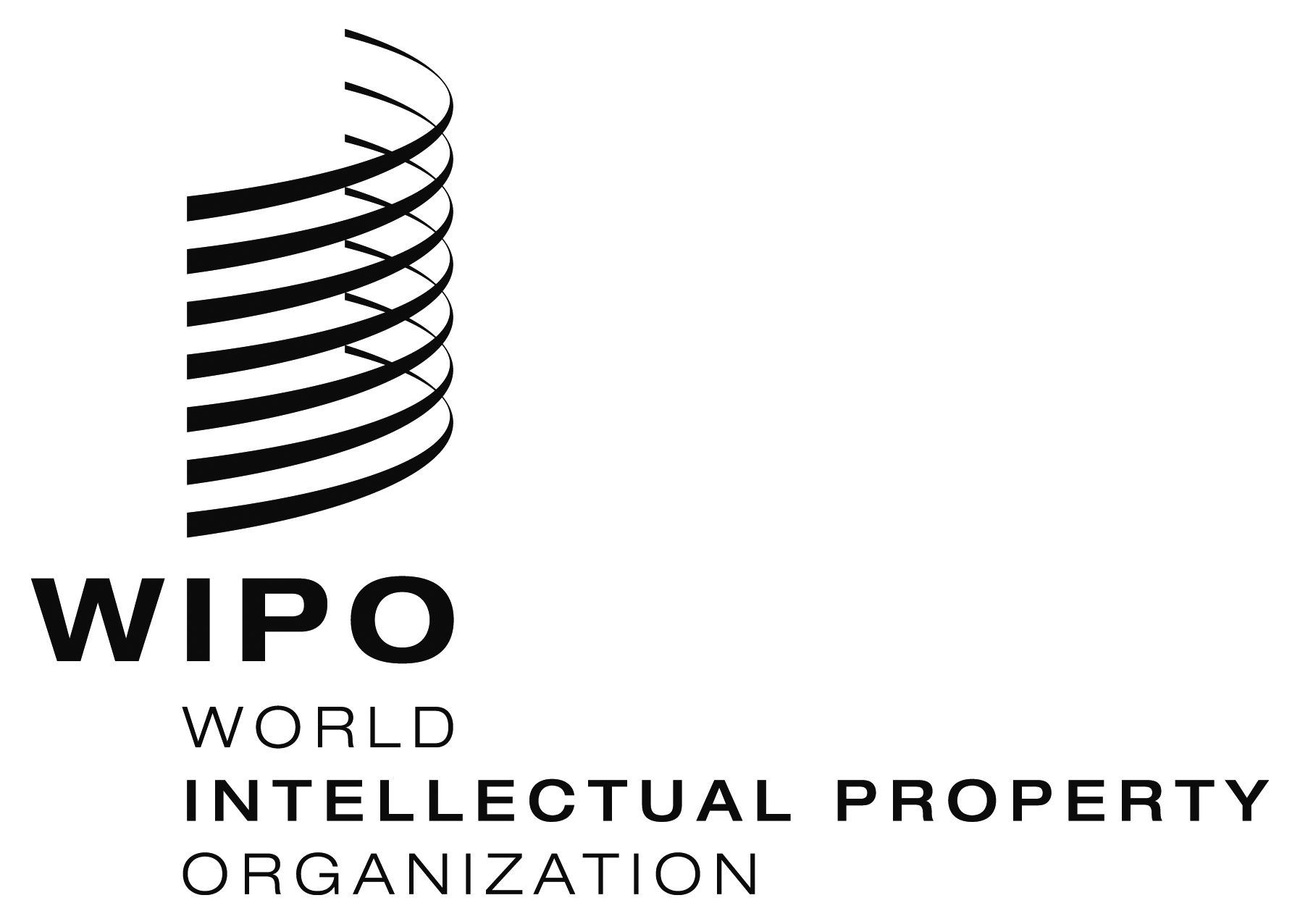 INFORMATION NOTICE NO. 37/2020  INFORMATION NOTICE NO. 37/2020  INFORMATION NOTICE NO. 37/2020  